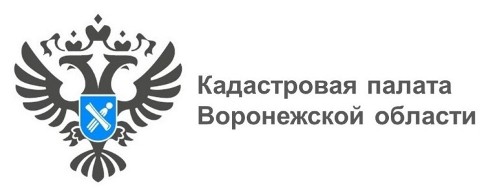 Кадастровая палата проконсультирует воронежцев по возврату платы за выписки из ЕГРН17 ноября 2022 года с 10:00 до 12:00 Кадастровая палата Воронежской области проведет горячую линию по вопросам взимания и возврата платы за предоставление сведений из Единого государственного реестра недвижимости (ЕГРН).В каких случаях можно вернуть деньги при заказе сведений? Куда подавать заявление? Какие документы нужны для возврата платы? В какие сроки нужно подать заявление?На эти и многие другие вопросы можно получить ответ по телефону горячей линии: 8 (473) 327-18-99.Контакты для СМИ: Пресс-служба Кадастровой палаты Воронежской области8 (473) 327-18-92 (доб. 2429 или 2326)press@36.kadastr.ruhttps://kadastr.ru/394077, г. Воронеж, ул. Генерала Лизюкова, д. 2 